Name:                              Class:PARTS OF A COMPUTER COPY AND PASTEDirections: Match the pictures to the words by copying and pasting the images into the boxes. You’ll know you did it right when there are 2 of each picture on the page.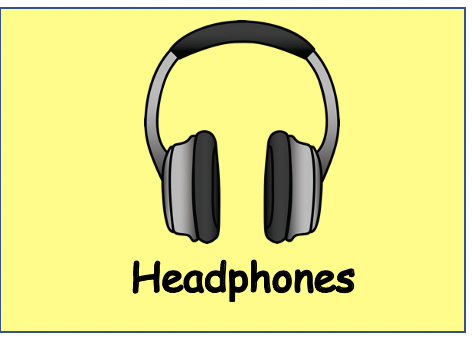 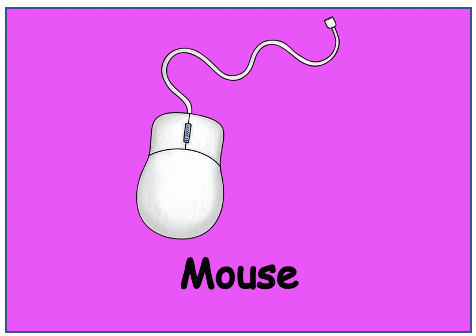 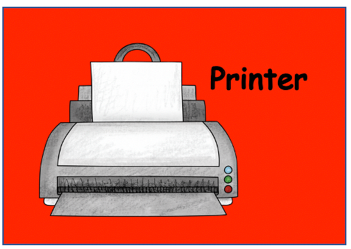 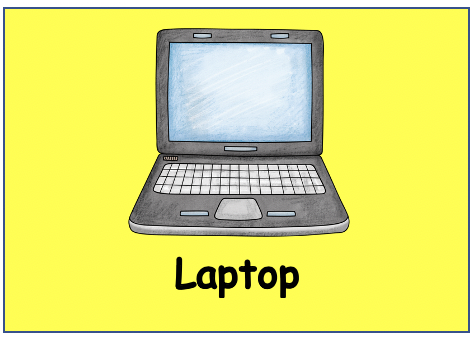 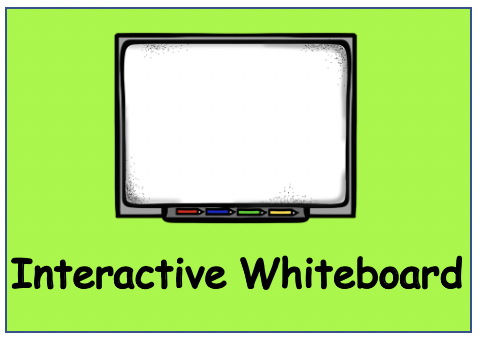 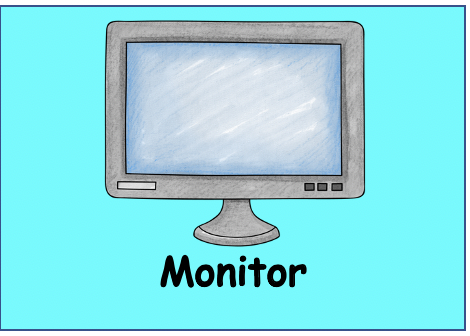 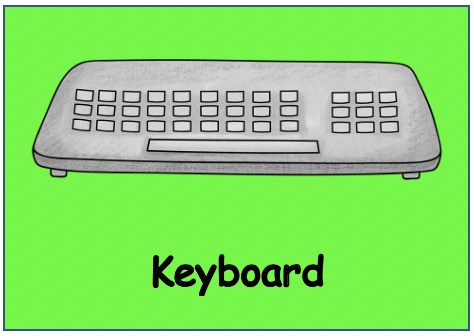 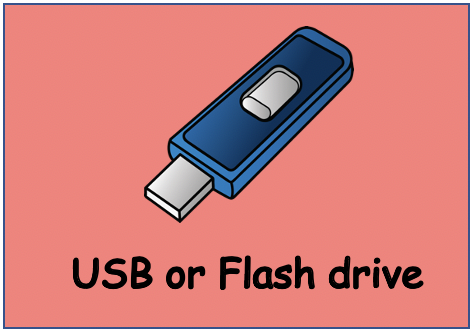 PrinterMonitorMouseLaptopInteractivePanelKeyboardUSBHeadphones